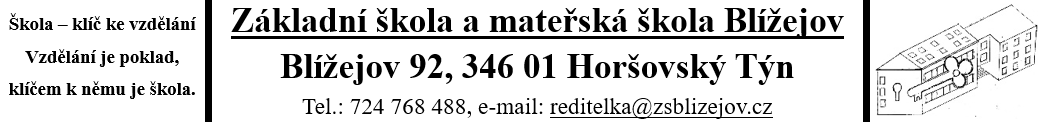 Základní ustanovení Školní stravování se řídí školským zákonem 561/2004 Sb. a vyhláškou 107/2005 Sb.Evidence pracovní doby Každá pracovnice se zapisuje do listu evidence docházky s uvedením přesného času příchodu a odchodu. Při přerušení práce musí být uveden důvod a doložen propustkou podepsanou vedoucí školní jídelny. Propustky jsou přikládány k evidenci docházky.zodpovídá: vedoucí školní jídelny Práce přesčas a náhradní volnoPráci přesčas nařizuje vedoucí školní jídelny po dohodě se zaměstnancem a ředitelka školy určuje čerpání náhradního volna. Práce přesčas je práce, která přesahuje stanovenou pracovní dobu.Náhradní volno může poskytnout vedoucí školní jídelny za dobu práce přesčas místo příplatku nejpozději do 3 měsíců, po projednání s ředitelkou školy. Čerpání musí být zaznamenáno v evidenci docházky. Náhradní volno je poskytováno zejména o prázdninách, ostatní dle dohody s ředitelkou školy.Úprava pracovní dobyPracovní doba ve školní jídelně je od 6,00 do 14,30 hodin. Úpravu pracovní doby povoluje vedoucí školní jídelny na žádost zaměstnance, pokud to dovoluje provoz školní jídelny. Překážky na straně zaměstnavatelePro případ omezení nebo pozastavení provozu školy se vychází ze Zákoníku práce a směrnic školy popisující tento případ. DovolenáČerpání dovolené určuje ředitelka školy po projednání s vedoucí školní jídelny tak, aby byla vyčerpána do konce kalendářního roku. Pracovní povinnostiPracovní povinnosti jednotlivých zaměstnanců jsou dány pracovní náplní jednotlivých zaměstnanců, které jsou popsány v Pracovním řádu : O 7.5/19 Zodpovědnost za prostoryPři příchodu a odchodu z pracoviště zodpovídá za:-	provoz zabezpečovacího zařízení – vedoucí kuchařka-	uzamčení celého objektu – školník-	vypnutí strojů, světel, plynu, uzavření oken v kuchyni – vedoucí kuchařka-	uzamčení skladů školní jídelny a uzavření oken – vedoucí školní jídelny Ostatní pravidla provozu jsou dána jednotlivými provozními řády viz. přílohy :	Příloha č. 1. : Provozní řád školní jídelny s dodatkem	Příloha č. 2. : Provozní řád školní kuchyně	Příloha č. 3. : Provozní řád výdajového místa MŠ Blížejov	Příhoha č. 4. : Provozní řád výdejny MŠ Lštění-	Vnitřní řád školní jídelnyVnitřní řád školní jídelnyVnitřní řád školní jídelnyČ.j. : 305/22Spisový znak :  O 1.6/22Skartační znak :  S 10Vypracoval :Vypracoval : Ledvinová HanaSchválil :Schválil : Mgr. Dagmar HanzalováProjednáno : Pedagogickou radou,provozní poradouProjednáno : Pedagogickou radou,provozní poradou Dne :1.9. 2022Řád  nabývá účinnosti ode dne :Řád  nabývá účinnosti ode dne : Dne : 1. 9. 2022Změny ve řádu jsou prováděny formou číslovaných písemných dodatků, které tvoří součást tohoto předpisuZměny ve řádu jsou prováděny formou číslovaných písemných dodatků, které tvoří součást tohoto předpisuZměny ve řádu jsou prováděny formou číslovaných písemných dodatků, které tvoří součást tohoto předpisu